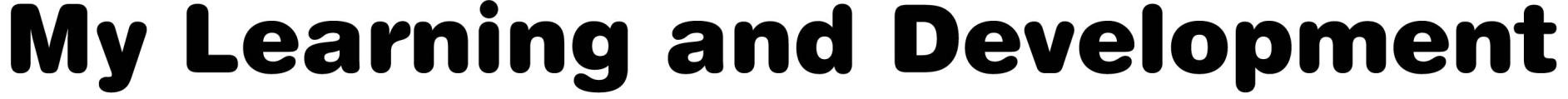 Name:_ _ _ _ _ _ _ _ _ _ _ _ _ _ _ _ _ _ _ _ _ _ _ _ _ _ _ _ _Date of Birth: _ _ _ _ _ _ _ _ _ _ _ _ _ _ _ _ _ _ _ _ _ _ _ _ _ _ Name of Setting: _ _ _ _ _ _ _ _ _ _ _ _ _ _ _ _ _ _ _ _ _ _ _ _ Date Started at Setting: _ _ _ _ _ _ _ _ _ _ _ _ _ _ _ _ _ _ _ _ _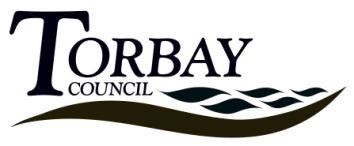 Making Every Minute of Every Opportunity the Best for Every ChildUpdated July 2014How is my child learning – a guide for Parents/CarersChildren are born ready, able and eager to learn. They actively reach out to interact with other people and the world around them; however, development is not an automatic process. It depends on each unique child having opportunities to interact in positive relationships and enabling environments.Your child’s Key Person will provide experiences based on the principles of the Early Years Foundation Stage (EYFS). The Early Years Outcome statements then explain how and what your child will be learning to support their development. The first three of these principles need to be in place in order for your child to be able to learn and develop. This document – My Learning and Development – is designed to be a summary of your child’s progress throughout the first five years of their life. By sharing the opportunities that you provide at home you will continue to guide your child’s learning and enhance their development in a seamless way.+	+	=Your child’s learning and development is tracked through 7 areas of learning, which are separated into 3 ‘prime’ and 4 ‘specific’ areas explained below.Personal, social and emotional development involves helping childrento develop a positive sense of themselves, and others; to form positive relationships and develop respect for others; to develop social skills and learn how to manage their feelings; to understand appropriate behaviour in groups; andto have confidence in their own abilities.Communication and language development involves giving childrenopportunities to experience a rich language environment; to develop their confidence and skills in expressing themselves; and to speak and listen in a range of situations.Physical developmentinvolves providing opportunities for young children to be active and interactive; and to develop their co-ordination, control, and movement. Childrenmust also be helped to understand the importance of physical activity, and to make healthy choices inrelation to food.Literacy development involves encouragingchildren to link sounds and lettersand to begin to read and write. Children must be given access to a wide range of reading materials (books, poems, and other written materials) to ignitetheir interest.Mathematics involves providing children with opportunities to develop and improve their skills in counting, understanding and using numbers, calculating simple addition and subtraction problems; and to describe shapes, spaces,and measures.Understanding the world involves guidingchildren to make sense of their physical world and their community through opportunities to explore, observe and find out about people, places, technology and the environment.Expressive arts and design involves enablingchildren to explore and play with a wide range of media and materials, as well as providing opportunities and encouragement for sharing their thoughts, ideas and feelings through a variety of activities in art, music,  movement, dance, role-play, and design and technology.Recording children’s progress“Assessment plays an important part in helping parents, carers and practitioners to recognise children’s progress, understand their needs, and to plan activities and support”(Statutory Framework for the Early Years Foundation Stage, DfE 2014)Children develop at their own rates and in their own ways. The development statements and their order should not be taken as necessary steps for individual children. They should not be used as checklists.The age/stage bands overlap because these are not fixed age boundaries but suggest a typical range of development.Characteristics of Effective LearningSpeech, Language and Communication DevelopmentA child’s speech, language and communication skills can be monitored by using this table. The statements should be highlighted and regularly reviewed to identify the child’s progression and/ or need for support.“Communication is at the heart of child development, be it cognitive, social, emotional or behavioural.”  L.S. VygotskyP R I M EA R E A SUnderstanding the world: People and CommunitiesSPECIFICThe beginnings of understanding of People and communities lie in early attachment and other relationships.Understanding the World: The worldMoves eyes, then head, to follow moving objects.Reacts with abrupt change when a face or object suddenly disappears from view.Looks around a room with interest; visually scans environment for novel, interesting objects and events.Smiles with pleasure at recognisable playthings.Repeats actions that have an effect, e.g. kicking or hitting a mobile or shaking a rattle.Understanding the world: TechnologyThe beginnings of understanding technology lie in babies exploring and making sense of objects and how they behave.P R I M EA R E A S10Understanding the world: People and CommunitiesSPECIFICThe beginnings of understanding of People and communities lie in early attachment and other relationships.Understanding the World: The worldClosely observes what animals, people and vehicles do.Watches toy being hidden and tries to find it.Looks for dropped objects.Becomes absorbed in combining objects, e.g. banging two objects or placing objects into containers.Knows things are used in different ways, e.g. a ball for rolling or throwing, a toy car for pushing.Understanding the world: TechnologyThe beginnings of understanding technology lie in babies exploring and making sense of objects and how they behave.P R I M EA R E A S12Understanding the world: People and CommunitiesSPECIFICIs curious about people and shows interest in stories about themselves and their family.Enjoys pictures and stories about themselves, their families and other people.Understanding the World: The worldExplores objects by linking together different approaches: shaking, hitting, looking, feeling, tasting, mouthing, pulling, turning and poking.Remembers where objects belong.Matches parts of objects that fit together, e.g. puts lid on teapot.Understanding the world: TechnologyAnticipates repeated sounds, sights and actions, e.g. when an adult demonstrates an action toy several times.Shows interest in toys with buttons, flaps and simple mechanisms and beginning to learn to operate them.P R I M EA R E A S14Understanding the world: People and CommunitiesHas a sense of own immediate family and relations.SPECIFICIn pretend play, imitates everyday actions and events from own family and cultural background, e.g. making and drinking tea.Beginning to have their own friends.Learns that they have similarities and differences that connect them to, and distinguish them from, others.Understanding the World: The worldEnjoys playing with small-world models such as a farm, a garage, or a train track.Notices detailed features of objects in their environment.Understanding the world: TechnologySeeks to acquire basic skills in turning on and operating equipment.Operates mechanical toys, e.g. turns the knob on a windup toy or pulls back on a friction car.P R I M EA R E A S16Understanding the world: People and CommunitiesShows interest in the lives of people who are familiar to them.Remembers and talks about significant events in their own experience.Recognises and describes special times or events for family or friends.Shows interest in different occupations and ways of life.SPECIFICKnows some of the things that make them unique, and can talk about some of the similarities and differences in relation to friends or family.Understanding the World: The worldComments and asks questions about aspects of their familiar world such as the place where they live or the natural world.Can talk about some of the things they have observed such as plants, animals, natural and found objects.Talks about why things happen and how things work.Developing an understanding of growth, decay and changes over time.Shows care and concern for living things and the environment.Understanding the world: TechnologyKnows how to operate simple equipment.Shows an interest in technological toys with knobs or pulleys, or real objects.Shows skill in making toys work by pressing parts or lifting flaps to achieve effects such as sound, movements or new images.Knows that information can be retrieved from computers.P R I M EA R E A S18Mathematics: NumbersRecognise some numerals of personal significance.Recognises numerals 1 to 5.Counts up to three or four objects by saying one number name for each item.Counts actions or objects which cannot be moved.Counts objects to 10, and beginning to count beyond 10.Counts out up to six objects from a larger group.Selects the correct numeral to represent 1 to 5, then 1 to 10 objects.Counts an irregular arrangement of up to ten objects.Estimates how many objects they can see and checks by counting them.Uses the language of ‘more’ and ‘fewer’ to compare two sets of objects.Finds the total number of items in two groups by counting all of them.Says the number that is one more than a given number.Finds one more or one less from a group of up to five objects, then ten objects.In practical activities and discussion, beginning to use the vocabulary involved in adding and subtracting.Records, using marks that they can interpret and explain.Begins to identify own mathematical problems based on own interests and fascinations.Mathematics: Shape, Space and MeasuresBeginning to use mathematical names for ‘solid’ 3D shapes and ‘flat’ 2D shapes, and mathematical terms to describe shapes.Selects a particular named shape.Can describe their relative position such as ‘behind’ or ‘next to’.Orders two or three items by length or height.Orders two items by weight or capacity.Uses familiar objects and common shapes to create and recreate patterns and build models.Uses everyday language related to time.Beginning to use everyday language related to money.Orders and sequences familiar events.Measures short periods of time in simple ways.SPECIFIC AREASEarly Learning GoalsUse this space to record any conversations, discussions or points to note from Parents/ Carers, Key Person or other Professionals.DateUse this space to record any conversations, discussions or points to note from Parents/ Carers, Key Person or other Professionals.DateUse this space to record any conversations, discussions or points to note from Parents/ Carers, Key Person or other Professionals.DateContact usTorbay Early Years and Childcare Advisory Service2nd Floor North Tor Hill Housec/o Torquay Town Hall Castle CircusTorquay TQ1 3DR01803 207895July 2014Assessment pointAge in monthsPeriod of assessment (dates from and to and completed by)Colour CodeSessions per week%attendance1stInitial assessment (6 weeks after starting in the setting)Blue2nd3rd4th5th6th7th8th9th10th11th12th13th14th15thAssessment pointAge in monthsPeriod of assessment (dates from and to and completed by)Colour CodeSessions per week%attendance16th17th18th19th20th21st22nd23rd24th25th26th27th28th29th30thNB – If a child moves to your setting from another then add your setting name in the period of assessment box next to your initial assessment for them.NB – If a child moves to your setting from another then add your setting name in the period of assessment box next to your initial assessment for them.NB – If a child moves to your setting from another then add your setting name in the period of assessment box next to your initial assessment for them.NB – If a child moves to your setting from another then add your setting name in the period of assessment box next to your initial assessment for them.NB – If a child moves to your setting from another then add your setting name in the period of assessment box next to your initial assessment for them.NB – If a child moves to your setting from another then add your setting name in the period of assessment box next to your initial assessment for them.Stage and ageListening and attentionUnderstanding of languageSpeech sounds and talkSocial skillsThe early communicatorBy 12 monthsTurns towards a familiar sound then locates range of sounds with accuracy.Recognises parent’s voice and begins to understand frequently used words such as ‘all gone’, ‘no’ and ‘bye-bye’.Stops and looks when hears own name.Initially uses cries to communicate.Gradually develops speech sounds (babbling) to communicate with adults; says sounds like ‘baba, nono, gogo’.Gazes at faces and copies facial movements, e.g. sticking out tongue.Increasingly aware of other people and taking turns in interactions using babbleThe attentive communicatorBy 18 monthsInterested in music and singing.Easily distracted by noises or other people talkingUnderstanding of single words in context is developing, e.g. ‘cup’, ‘milk’, ‘daddy’.The child can understand more words than they can say.Progresses from using babble and around 10 single words, although these will often not be very clear.Likes being with familiar adult and watching them.Developing the ability to follow an adult’s body language, including pointing and gesture.The innovative communicatorBy 24 monthsStarting to focus on an activity of their choice, although finds it difficult to be directed by an adult.Using the child’s name helps them to attend to what the adult says, e.g. ‘Ben, drink juice,’, ‘Aysha, coat on.’By 24 months, understands simple instructions, e.g. ‘get mummy’s shoes’, ‘put your bricks away’, ‘Tell dad tea’s ready.’Using up to 50 words and is beginning to put 2–3 words together.Frequently asks simple questions, e.g. ‘Where’s my drink?’, ‘What’s that? (using by two and a half years of age).Uses speech sounds p, b, m, w.Gradually able to engage in ‘pretend’ play with toys.Frustrated when unable to make themselves understood.The developing communicatorBy 3 yearsBeginning to listen to talk with interest, however, easily distracted.Listens to ‘talk’ addressed to self, but finds it difficult if prompts are not provided, e.g. use of name, ‘stop and listen’.Developing understanding of simple concepts including in/on/under, big/little.Understands simple ‘who’ and ‘what’ and ‘where’ questions but not ‘why’.Understands a simple story when supported with pictures.Uses up to 300 different words including descriptive language, space, function. Can link 4–5 words together.Finds it difficult to say some speech sounds: l, r, w, y, f, th, s, sh, ch, j, dz (e.g. as in treasure)Holds a conversation but jumps from topic to topic.Interested in others’ play and will join in.Expresses emotions towards adults and peers, using words and actions.The questioning communicatorBy 4 yearsEnjoys listening to stories.Still finds it difficult to attend to more than one thing at a time, so can’t easily listen to a speaker while still carrying on an activity.Understands more complex questions or instructions with two parts ‘get your jumper and stand by the door’.Now understands ‘why’ questions and is aware of more abstract ideas including time in relation to past, present and futureUses sentences of four to six words, e.g. ‘I want to play with cars,’, ‘what’s that thingy called?’Able to remember and enjoys telling long stories or singing songs.Has problems saying r, j, th, ch, shUnderstands turn-taking as well as sharing with adults and peers and can initiate conversations.Enjoys playing with peers and will argue if they disagree.The skilled communicatorBy 5 yearsAttention is now more flexible – able to understand spoken instructions related to a task without stopping the activity to look at the speaker.Able to follow a simple story without pictures.Understands instructions containing sequencing words; ‘first… after….last’.Aware of more complex humour, laughs at jokes that are told.Understands and enjoys rhyme.Uses well formed sentences and is easily understood by adults and peers. Frequently asks the meaning of unfamiliar words and may use them randomlyOnly a few immaturities in speech sounds, ‘th’, ‘r’ and three consonant combinations ‘scribble’Chooses own friends and is generally co-operative with playmates.Can plan play activities.Takes turns in longer conversations and uses language to gain information, negotiate, discuss feelings/ideas and give opinions.Mathematics: NumbersELG—Children count reliably with numbers from one to 20, place them in order and say which number is one more or one less than a given number. Using quantities and objects, they add and subtract two single-digit numbers and count on or back to find the answer. They solve problems, including doubling, halving and sharing.Mathematics: Shape, Space and MeasuresELG—Children use everyday language to talk about size, weight, capacity, position, distance, time and money to compare quantities and objects and to solve problems. They recognise, create and describe patterns. They explore characteristics of everyday objects and shapes and use mathematical language to describe them.Understanding the world: People and CommunitiesELG—Children talk about past and present events in their own lives and in the lives of family members. They know that other children don’t always enjoy the same things, and are sensitive to this. They know about similarities and differences between themselves and others, and among families, communities and traditions.Understanding the World: The worldELG—Children know about similarities and differences in relation to places, objects, materials and living things. They talk about the features of their own immediate environment and how environments might vary from one another. They make observations of animals and plants and explain why some things occur, and talk about changes.Understanding the world: TechnologyELG—Children recognise that a range of technology is used in places such as homes and schools. They select and use technology for particular purposes.Mathematics: NumbersELG—Children count reliably with numbers from one to 20, place them in order and say which number is one more or one less than a given number. Using quantities and objects, they add and subtract two single-digit numbers and count on or back to find the answer. They solve problems, including doubling, halving and sharing.Mathematics: Shape, Space and MeasuresELG—Children use everyday language to talk about size, weight, capacity, position, distance, time and money to compare quantities and objects and to solve problems. They recognise, create and describe patterns. They explore characteristics of everyday objects and shapes and use mathematical language to describe them.Understanding the world: People and CommunitiesELG—Children talk about past and present events in their own lives and in the lives of family members. They know that other children don’t always enjoy the same things, and are sensitive to this. They know about similarities and differences between themselves and others, and among families, communities and traditions.Understanding the World: The worldELG—Children know about similarities and differences in relation to places, objects, materials and living things. They talk about the features of their own immediate environment and how environments might vary from one another. They make observations of animals and plants and explain why some things occur, and talk about changes.Understanding the world: TechnologyELG—Children recognise that a range of technology is used in places such as homes and schools. They select and use technology for particular purposes.Expressive Arts & Design: Exploring & Using Media and Materials ELG—Children sing songs, make music and dance, and experiment with ways of changing them. They safely use and explore a variety of materials, tools and techniques, experimenting with colour, design, texture, form and function.Expressive Arts & Design: Being ImaginativeELG—Children use what they have learnt about media and materials in original ways, thinking about uses and purposes. They represent their own ideas, thoughts and feelings through design and technology, art, music, dance, role play and stories.